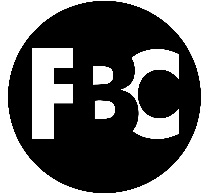 #3 – The Wedding BanquetPastor Shawn PetersonFoothillsBibleChurch.org/sermons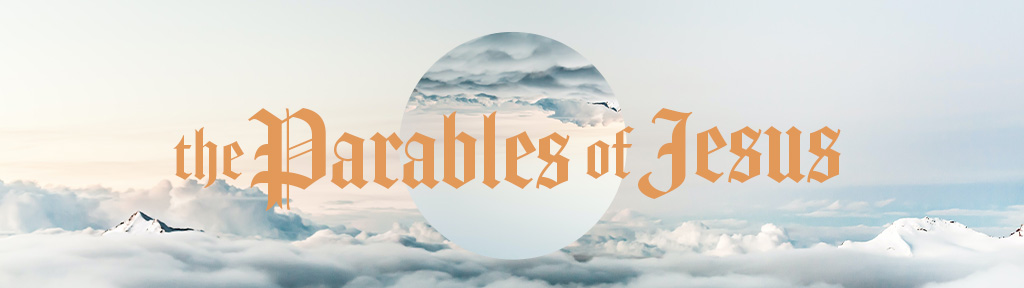 June 20, 2021The Wedding BanquetMatthew 22:1-14And again Jesus spoke to them in parables, saying, 2 “The kingdom of heaven may be compared to a king who gave a wedding feast for his son, 3 and sent his servants[a] to call those who were invited to the wedding feast, but they would not come. 4 Again he sent other servants, saying, ‘Tell those who are invited, “See, I have prepared my dinner, my oxen and my fat calves have been slaughtered, and everything is ready. Come to the wedding feast.”’5 But they paid no attention and went off, one to his farm, another to his business, 6 while the rest seized his servants, treated them shamefully, and killed them. 7 The king was angry, and he sent his troops and destroyed those murderers and burned their city. 8 Then he said to his servants, ‘The wedding feast is ready, but those invited were not worthy. 9 Go therefore to the main roads and invite to the wedding feast as many as you find.’ 10 And those servants went out into the roads and gathered all whom they found, both bad and good. So the wedding hall was filled with guests.11 “But when the king came in to look at the guests, he saw there a man who had no wedding garment. 12 And he said to him, ‘Friend, how did you get in here without a wedding garment?’ And he was speechless. 13 Then the king said to the attendants, ‘Bind him hand and foot and cast him into the outer darkness. In that place there will be weeping and gnashing of teeth.’ 14 For many are called, but few are chosen.”1 - The Kingdom of heaven is a party2 - Everyone is invited to the party3 - Different responses to the party invitation1 - The Kingdom of heaven is a party2 - Everyone is invited to the party1 Timothy 2:3-43 This is good, and it is pleasing in the sight of God our Savior, 4 who desires all people to be saved and to come to the knowledge of the truth.3 - Different responses to the party invitationGroup 1Group 2Group 3Everyone who attends the party must be clothed in the garments God provides: The Righteousness of Jesus.Galatians 3:27for all of you who were baptized into Christ have clothed yourselves with Christ.Isaiah 61:10I will greatly rejoice in the Lord; my soul shall exult in my God, for he has clothed me with the garments of salvation; he has covered me with the robe of righteousness, as a bridegroom decks himself like a priest with a beautiful headdress, and as a bride adorns herself with her jewels.Romans 13:14But put on the Lord Jesus Christ, and make no provision for the flesh, to gratify its desires.1 Corinthians 15:50;53-5550 I tell you this, brothers; flesh and blood cannot inherit the kingdom of God, nor does the perishable inherit the imperishable.53 For this perishable body must put on the imperishable, and this mortal body must put on immortality. 54 When the perishable puts on the imperishable, and the mortal puts on immortality, then shall come to pass the saying that is written:“Death is swallowed up in victory.55 O death, where is your victory?O death, where is your sting?”3 - Different responses to the party invitationGroup 1Group 2Group 3Group 4Matthew 22:1111 But when the kind came in to look at the guests, he saw there a man who had no wedding garment. 12 He said to him, “Friend, how did you get in here without a wedding garment?” And he was speechless.13 Then the king said to the attendants, ‘Bind him hand and foot and cast him into outer darkness. In that place there will be weeping and gnashing of teeth.’ 14 For many are called, but few are chosen.”Romans 3:10There is no one righteous, not even oneIsaiah 64:6We have all become like one who is unclean, and all our righteous deeds are like a polluted garment.Revelation 3:17-1817 For you say, I am rich, I have prospered, and I need nothing, not realizing that you are wretched, pitiable, poor, blind, and naked. 18 I counsel you to buy from me gold refined by fire, so that you may be rich, and white garments so that you may clothe yourself and the shame of your nakedness may not be seen, and salve to anoint your eyes, so that you may see.